ПРИГЛАШЕНИЕ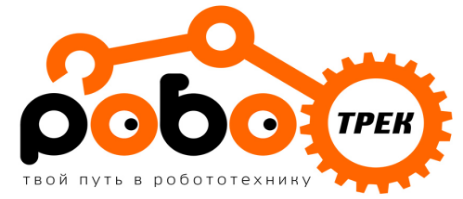                    Ежегодные Дальневосточные Соревнования                 по робототехнике «Профессии будущего»2020Приветствуем, уважаемые коллеги!Рады сообщить, что 14 – 15 марта 2020 года пройдутЕжегодные Дальневосточные Соревнования по робототехнике «Профессии будущего»2020 в г. Владивосток, о. Русский, кампус ДВФУСоревнования «Профессии будущего 2020» проводятся при поддержке Дальневосточного Федерального Государственного Университета, ООО «Брейн Девелопмент» - разработчика робототехнического комплекса Роботрек, Нейротрек, Видэрэтрек. Коротко о правилах участия:На базе образовательного набора робототехники HUNA-MRT, РОБОТРЕК, FanBot 1-3Участники делятся на среднюю и старшую группы. При этом, к средней группе относятся дети в возрасте от 8 до 10 лет (творческий проект 7-10 лет) на момент проведения соревнований. К старшей группе относятся дети в возрасте от 9 до 14 лет на момент проведения соревнований.Дети средней группы участвуют в дисциплине РОБОФУТБОЛ Дети старшей группы участвуют в четырех дисциплинах на выбор (РОБОФУТБОЛ; ЛАБИРИНТ МИНОТАВРА; ТАНКОВАЯ АТАКА «ЛАЗЕР»; ТРАЕКТОРИЯ)К дисциплине ТВОРЧЕСКИЙ ПРОЕКТ допускаются ВСЕ УЧАСТНИКИ соревнования по желанию.За каждым участником закреплена своя модель робота (один участник – один робот, в дисциплине «Танковая атака «Лазер» - два участника (механик и наводчик) – 1 робот).Дисциплины соревнований:Робофутбол - (играют 2 команды по 3 человека) – средняя и старшая группыТанковая атака «Лазер» - (играют 4 команды по 2 человека) – старшая группа Лабиринт Минотавра – (играют 4 команды по 1 участнику) – старшая группа Траектория – (в заезде участвует 1 участник с 1 роботом) – старшая группа Творческий проект – (команда из 2-3 человек) – средняя и старшая группыРегистрация участников до 10 февраля 2020 года.Помимо соревнований, в программе мероприятий:- Выставка технических достижений от ДВФУ;- Лекции для родителей от спикеров кафедры технологий ДВФУ;- Лекции для родителей от спикеров учреждений дополнительного образования;- Мастер – классы для детей Программа для участниковI день (14.03.2020)II День (15.03.2020)Также в программе Соревнований:- Лекции для родителей от лекторов ДВФУ и развивающих центров.- Выставочные зоны технических инноваций- Яркие креативные фотозоны	- Мастер классы для взрослых и детей	- Розыгрыш призов- и многое другое•	Оргсбор за участие – 1000 руб./с участника.•	Проживание, питание, экскурсионная программа оплачивается отдельно (проживания в гостинице на территории кампуса ДВФУ. Стоимость примерно 600 руб. с человека в сутки; питание: от 300 до 450 руб./1 прием пищи на человека)•	Экскурсионная программа, возможность питания и проживания оговаривается с руководителями клубов – участников и бронируется по предоплате.•	Организаторы оставляют за собой право заменить услуги, входящие в состав программы, на равнозначные, в случае возникновения форс-мажорных ситуаций.ВАЖНО !!!!Подача заявки на участие в соревнованиях и внесение оргсбора до 10 февраля 2020 года на e-mail: robotrack-dv@mail.ru, с указанием дисциплины участия и данных участников (фио участников, возраст, город проживания). Заявки на проживание и питание, а также 100% предоплата принимаются также до 10 февраля 2020 года на robotrack-dv@mail.ru (указываем фио проживающих в гостинице ДВФУ и информацию какое питание необходимо)Организаторы: ИП Башинская Елена Александровна(Сеть клубов инновационных технологий и робототехники «Роботрек Владивосток»)Будем рады ответить на ваши вопросы:
по e-mail: robotrack-dv@mail.ru
по телефону: 8 (924) 233-71-85 (Елена)Технические вопросы: 8 (902) 557–36-07 (Денис)Общий сбор на месте проведения Соревнований.Адрес: Приморский край, г. Владивосток, о. Русский, п. Аякс 10, кампус ДВФУ, корпус В10:00 – 11.00Регистрация участников Соревнований.11:00 – 12.00Открытие Ежегодных Дальневосточных Соревнований по образовательной робототехнике «Профессии будущего 2020»12:00 – 14.00Первый Этап соревнований14:00 – 15.00Обед15.00 – 17.00Продолжение Соревнований16.00 – 17.00Установка творческих проектов 17.00Свободное время. Экскурсионная программа: Вечерний Владивосток (бронируется заранее)9.00 – 10.00Подготовка к защите Творческих проектов10.00 – 12.00Защита Творческих проектов                  12.00 – 13.00Обед13.00 – 14.00Награждение победителей и участников соревнований. Закрытие соревнований.14.00 Экскурсионная программа: Океанариум, Ворошиловская батарея, Партизанская деревня, Выставка военной техники (бронируется заранее)